Recuerda este truco para calcular más rápido!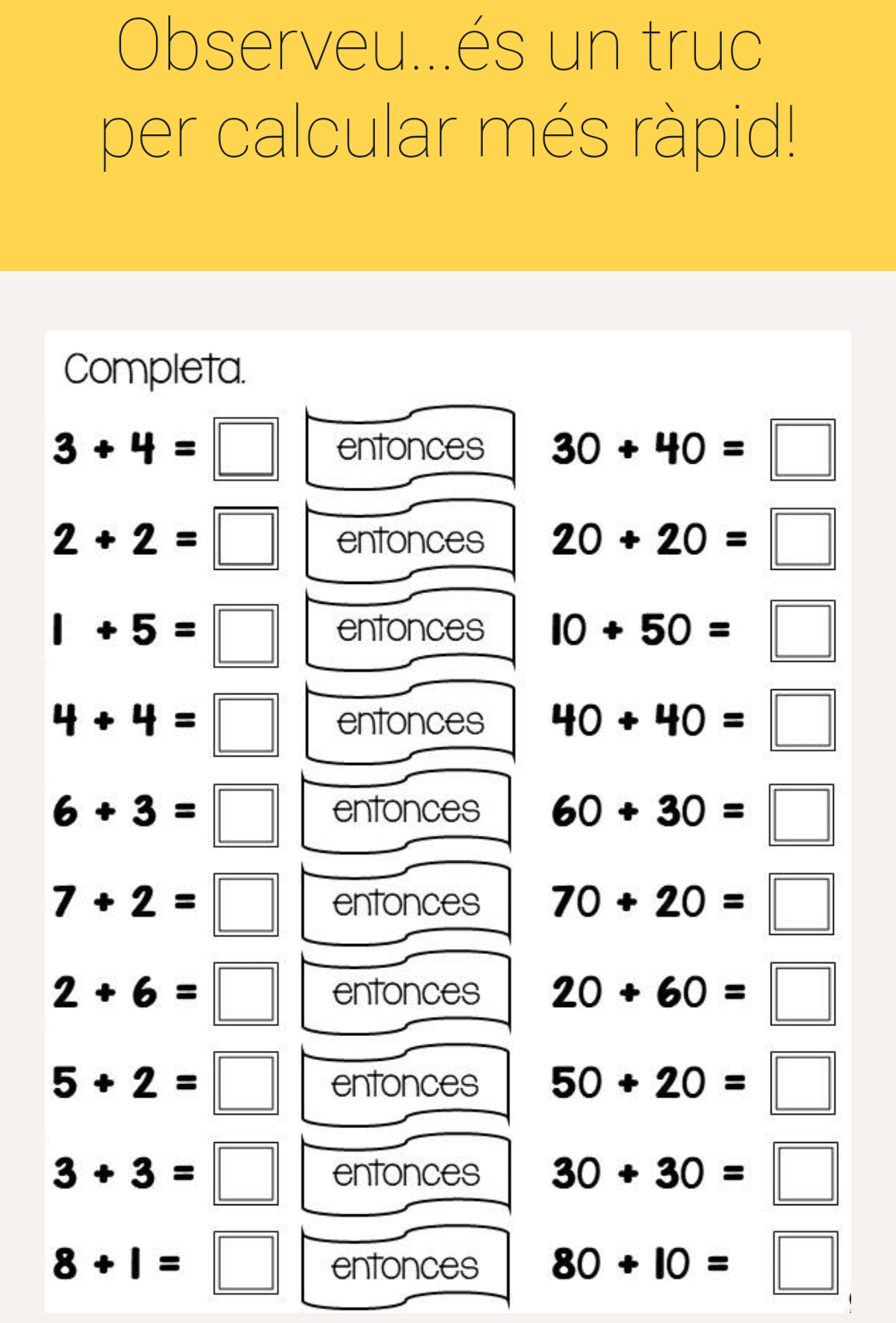 SUDOKU DE FORMES GEOMÈTRIQUES!!!!Recordeu que no es pot repetir cap element a cap fila ni columna!!!!!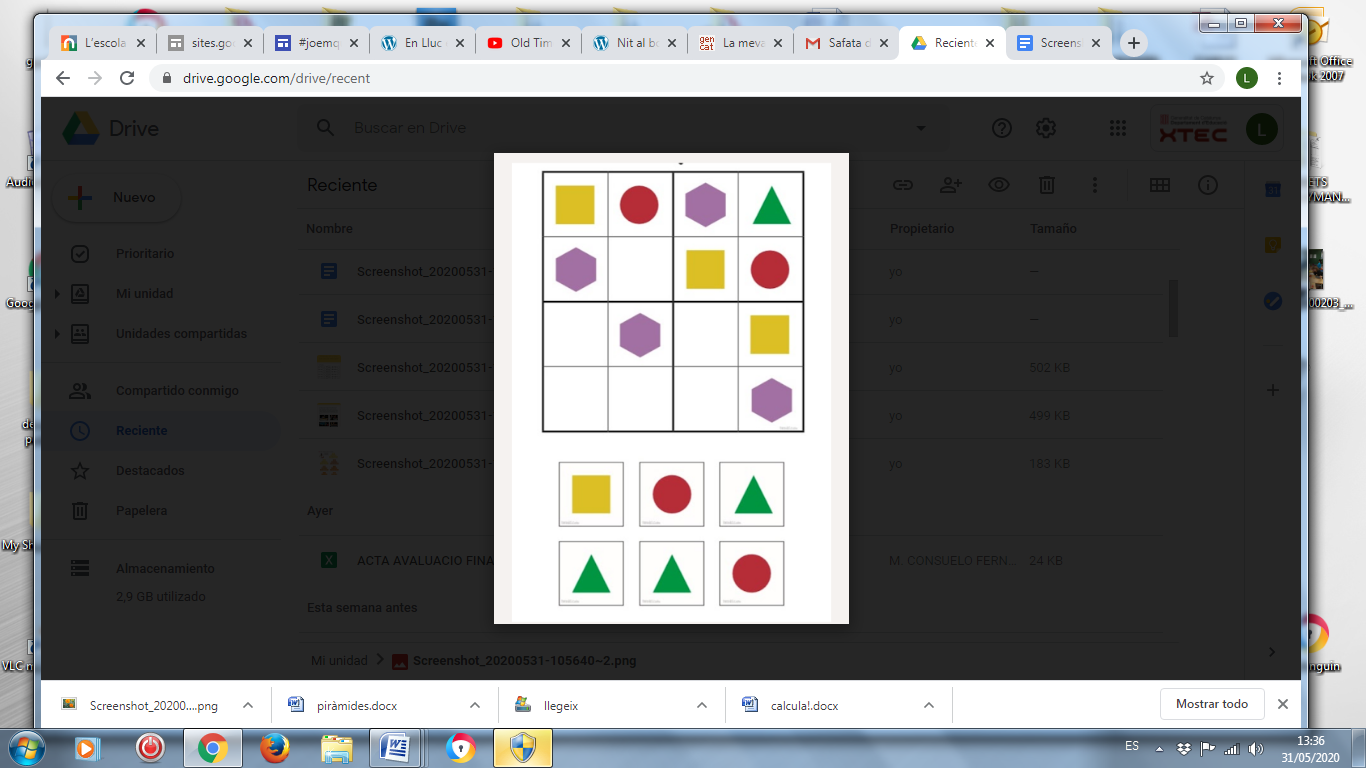 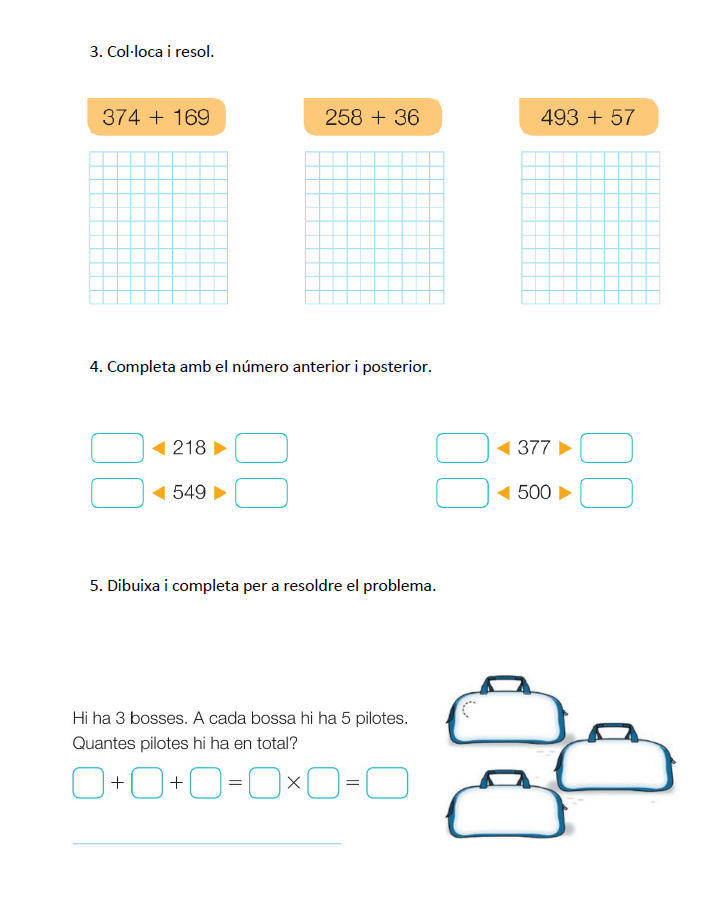 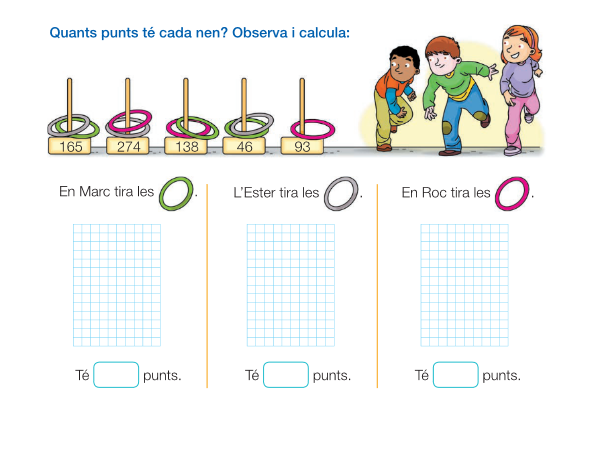 Escriu amb lletres els 3 resultats!!!